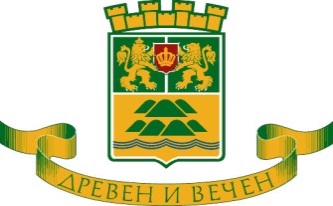 О Б Щ И Н А    П Л О В Д И Вгр. Пловдив, 4000, пл. «Стефан Стамболов» № 1,  тел: (032) 656 701, факс: (032) 656 703www.plovdiv.bg, e-mail: info@plovdiv.bg ДО                                                                                                               Приложение № 2ОБЩИНА ПЛОВДИВИНДИКАТИВНО ЦЕНОВО ПРЕДЛОЖЕНИЕза определяне на прогнозна стойностна обществена поръчка с предмет:„Изграждане на информационна система „Управление на отпадъците“ в Община Пловдив“Долуподписаният/ата: ……………………………………………………………………...                                  		                 (име, презиме, фамилия)в качеството ми на ………………………… на ………………………………………………                                                                          (длъжност)                                    (наименование на участника)с ЕИК/БУЛСТАТ: …………………………, телефон за контакт: …………………………..УВАЖАЕМИ ДАМИ И ГОСПОДА,Във връзка с обявената пазарна консултация по чл. 44 във вр. с чл. 21, ал. 2 от Закона за обществените поръчки, предлагаме на вниманието Ви нашето индикативно Ценово предложение за изпълнение на обществена поръчка с предмет: „Изграждане на информационна система „Управление на отпадъците“ в Община Пловдив“, както следва: ……………………….. лв. без ДДС                                                                       ……………………….. лв. с включен ДДС*                                                                                    *Предложена цена с включен ДДС не се посочва, когато участникът е лице, което не е регистрирано по Закона за данък върху добавена стойност (ЗДДС), като това обстоятелство се записва изрично под формата на забележка към индикативната Ценова оферта.В качеството ми на представляващ участника, декларирам:че предложената цена е определена съобразно пазарните условия и включва всички разходи за изпълнение на услугата, предмет на поръчката;че предложената цена е определена в съответствие с Техническата спецификация, представена от Възложителя като Приложение № 1 към Поканата за участие в пазарната консултация;съгласие за съхранение и обработка на личните данни, които предоставям във връзка с участието на представлявания от мен участник в настоящата пазарна консултация, при спазване на разпоредбите на Закона за защита на личните данни и Регламент (ЕС) 2016/679 (GDPR).……………. 2022 г.                                                              ……….…………….……………  (дата)                                                 	                                            (имена, подпис и печат)